Родителям важно знать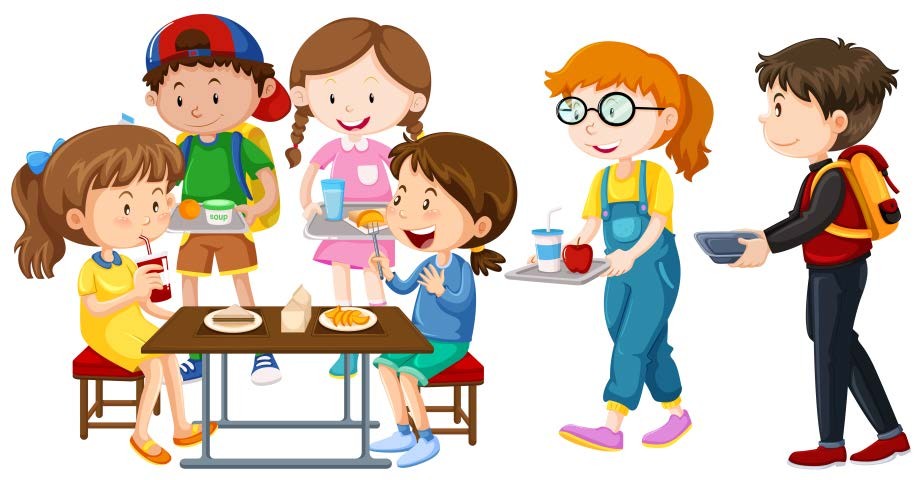 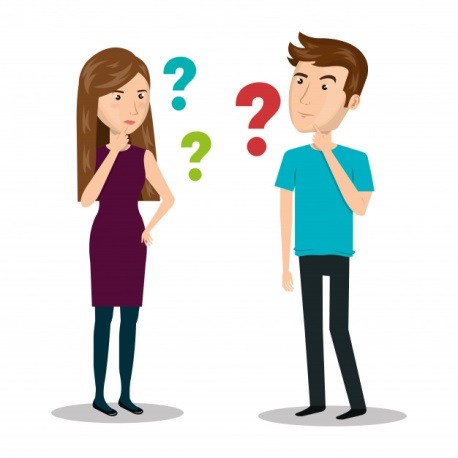 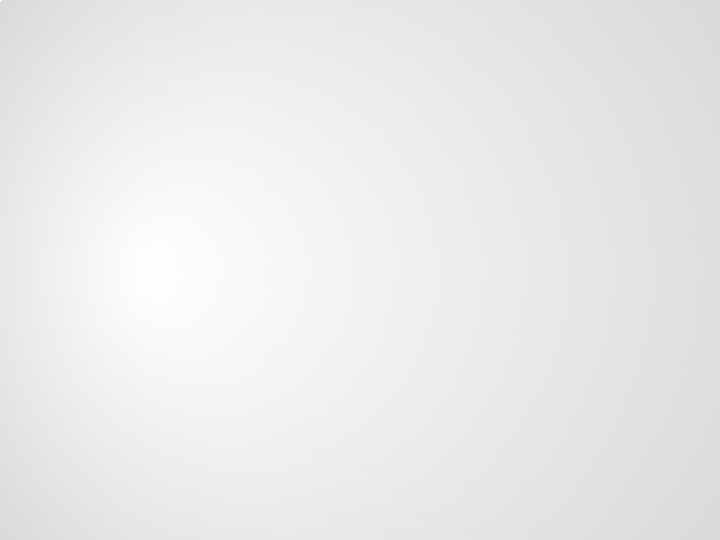 Здоровое питание школьника -      залог успеха в учебном году!При организации горячего питания обучающихся 1-4 классов: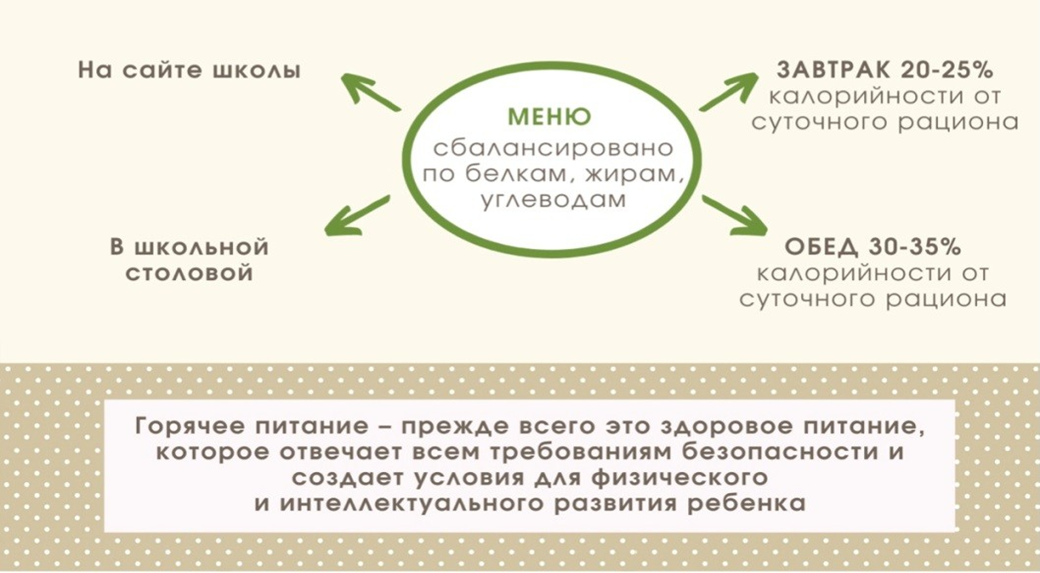 Методические рекомендации по родительскому контролю за горячим питанием в общеобразовательных организациях направлены на соблюдение:Интервалов между основными приемами пищи (завтрак, обед и ужин);Формирования у детей культуры правильного питания (интерьер обеденного зала, сервировка столов, микроклимат, освещенность);Соответствия энергетической ценности ежедневного рациона энергозатратам;Рационального распределения суточной калорийности по приемам пищи;Сбалансированного и разнообразного питания (Одни и те же блюда не должны повторяться в течение дня и двух смежных дней)Итоги проверок обсуждаются на общеродительских собраниях и могут явиться основанием для обращений в адрес администрации школы, ее учредителя и оператора питания государственных органов контроля (надзора)Важно! Порядок проведения мероприятий родительского контроля по организации питания обучающихся (в том числе доступ родителей   в столовую	школы) регламентируется локальным нормативным актом школыРОДИТЕЛЬСКИЙ  КОНТРОЛЬ ЗА ОРГАНИЗАЦИЕЙ ШКОЛЬНОГО ПИТАНИЯСледует обратить внимание на: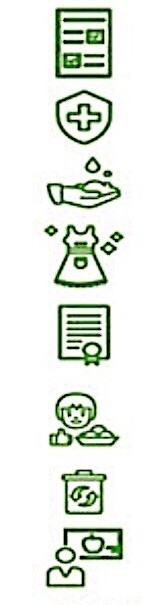 Соответствие реализованных блюд утвержденному менюСанитарно-технологическое содержание помещения для приема пищи, состояние обеденной мебели, столовой посудыУсловия соблюдения правил личной гигиены детьмиНаличие у сотрудников, осуществляющих раздачу готовых блюд, чистого халата или фартука, головного убора, рабочей обувиНаличие протоколов лабораторных исследований контроля качества и безопасности поступающей пищевой продукции и выпускаемых готовых блюд.Вкусовые предпочтения детей, удовлетворенность ассортиментом и качеством блюд (по результатам выборочного опроса (анкетирования)‚ детей, с согласия родителейОбъем и вид пищевых отходов после приема пищиПроведение мероприятий по информированию родителей и детей о здоровом питанииПродукты, которые НЕ допускаются при организации общественного питания в школе:Любые пищевые продукты домашнего (не промышленного) изготовления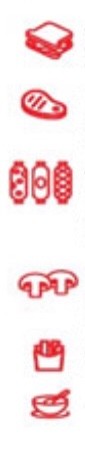 Мясо диких животных, яйца и мясо водоплавающих птицЗельцы, кровяные и ливерные, сырокопченые колбасы, заливные блюда, студни, форшмак из сельдиГрибы, сало, маргарин, паштеты и блинчики с мясом и с творогомЖареные во фритюре пищевые продукты и изделияОкрошки и холодные супыМакароны по-Флотски (с мясным фаршем), макароны  с рубленым яйцом, яичница- глазуньяУксус, горчица, хрен, перец острый и другие жгучие приправы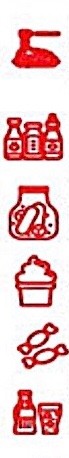 Острые соусы, кетчуп, майонез, маринованные овощи и фруктыКремовые кондитерские изделия (пирожные и торты)Арахис, карамель, в том числе и леденцоваяКвас, натуральный кофе, энергетики, газировка, кумысЧек-лист родительского контроля организации горячего питания в школе:Имеются ли в организации меню для всех возрастных групп и режимов работы школы?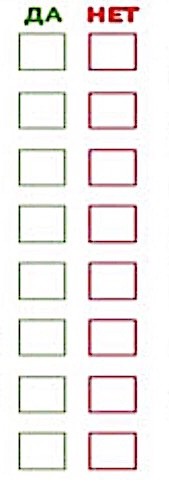 Вывешено ли цикличное меню (типовое меню на 10-14 дней) на сайт для ознакомления родителей и детей?Вывешено ли ежедневое (фактическое) меню для ознакомления родителей и детей?В меню отсутствуют повторы в смежные дни?В меню отсутствуют запрещенные блюда и продукты?Соответствует ли количество приемов пищи регламентированное цикличным меню режиму работы школы?Есть ли в организации приказ о создании и порядке работы бракеражной комиссии?От всех ли партий приготовленных блюд снимается бракераж (с записью в соответствующем журнале)?Выявились ли факты не допуска к реализации блюд и продуктов по результатам работы бракеражной комиссии за последний месяц?Предусмотрена ли организация питания детей с учетом особенностей здоровья (сахарный диабет, пищевые аллергены)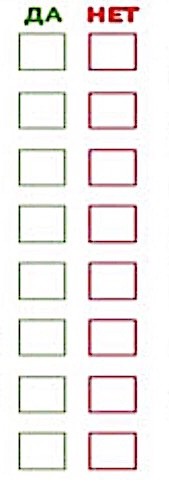 Проводится ли уборка после каждого приема пищи?Обнаруживались ли в столовой насекомые, грызуны или следы их жизнедеятельности?Созданы ли условия для соблюдения детьми правил личный гигиены(доступ к раковинам, мылу, средствам для сушки рук)?Выявлялись ли замечания к соблюдению детьми правил личной гигиены?Выявлялись ли при сравнении фактического меню с утвержденным меню факты исключения или замены отдельных блюд?Имелись ли факты выдачи детям остывшей пищи?Вы довольны качеством питания в школе?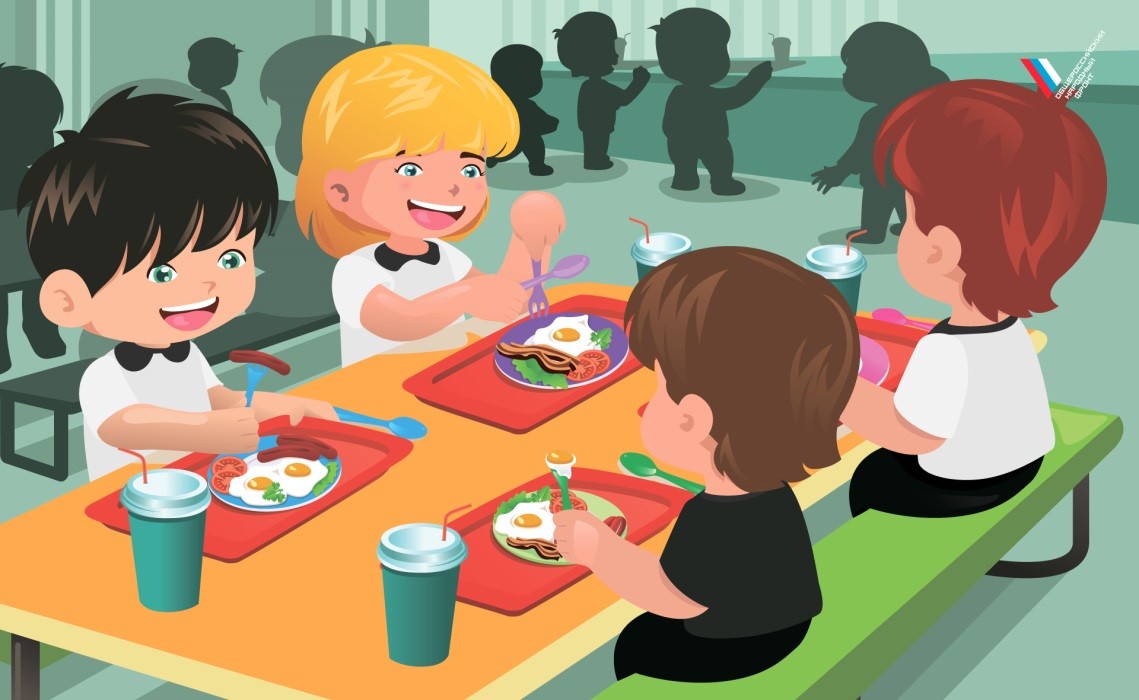 НАМ ЭТО ВАЖНОТелефон горячей линии 8(863)85-519-14Бесплатно За родительские средстваГорячий завтрак: горячее блюдо и горячий напиток Обед 